                                                          		Προς		                                                         	      ΔΗΜΟΤ. ΣΥΜΒ. ΔΗΜΟΥ ΝΑΟΥΣΑΣ  ΑΠΟΔΟΧΗ  ΕΠΙΧΟΡΗΓΗΣΕΩΝ          Το  Δημοτικό  Συμβούλιο  καλείται  να  αποφασίσει  για  την  αποδοχή  των επιχορηγήσεων    για :Ποσό 240.600,00 ευρώ,   «Κάλυψη έκτακτων και επιτακτικών αναγκών που προκλήθηκαν από την εμφάνιση του Κορωνοϊου COVID-19».  Αναγγελία Πίστωστης  στο Τ. Π & Δανείων με Αρ. Εντ. ΥΠΕΣ : 26875/21. Το έσοδο καταχωρήθηκε στον Κ. Α. Εσόδου 1214.017.Ποσό 30.000,00 ευρώ,  «Κέντρο Κοινότητας Δήμου Ηρωικής Πόλεως Νάουσας, ΑΑ: Απόφαση Κατανομής 197, ΑΔΑ : 6Κ9Φ46ΜΤΛΡ-97Λ). Το έσοδο καταχωρήθηκε στον Κ.Α. Εσόδου 1321.021Ο  ΕΙΣΗΓΗΤΗΣ					            Χασιούρα ΖωήΕΛΑΒΑ   ΓΝΩΣΗ    ΠΡΟΙΣΤΑΜΕΝΟΣ ΟΙΚ/ΚΩΝ                       				ΑΝΤΙΔΗΜΑΡΧΟΣ ΔΙΟΙΚΗΤΙΚΩΝ ΥΠΗΡΕΣΙΩΝ ΔΗΜΟΥ ΝΑΟΥΣΑΣ                                       			&  ΟΙΚΟΝΟΜΙΚΩΝ ΥΠΗΡΕΣΙΩΝ         										ΔΗΜΟΥ ΝΑΟΥΣΑΣ                                            Κόφκελης  Αθανάσιος								Καραγιαννίδης  Αντώνης Κοιν.: Πρ/νο Οικ/κού ΤμήματοςΝίκα Βασίλη                                                Νάουσα 21-04-2021                                                Αρ.Πρωτ.         6071ΕΛΛΗΝΙΚΗ  ΔΗΜΟΚΡΑΤΙΑΔΗΜΟΣ ΗΡΩΙΚΗΣ ΠΟΛΕΩΣ ΝΑΟΥΣΑΣΔΗΜΟΤΙΚΗ ΕΝΟΤΗΤΑ ΝΑΟΥΣΑΣΔΙΕΥΘΥΝΣΗ ΟΙΚΟΝΟΜΙΚΩΝ ΥΠΗΡΕΣΙΩΝΤΜΗΜΑ TAMEIOYΠΛΗΡΟΦΟΡΙΕΣ: Χασιούρα Ζωή         Δημαρχίας 30, Τ.Κ. 592 00  ΝΑΟΥΣΑΤηλ.: 2332350312 Fax: : 2332027884www. naoussa.gr.      e-mail:xasioura@naoussa.gr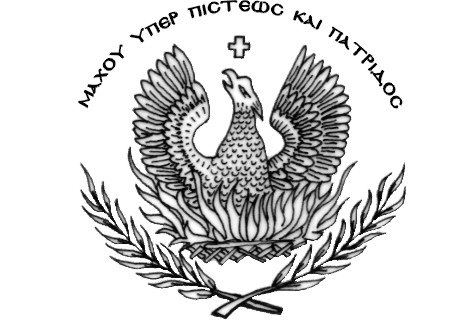 